زانكۆی سه‌ڵاحه‌دین-هه‌ولێر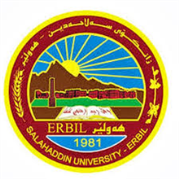 كۆلێژی: به روه رده ي بنه ره تيبه‌شی: Englishژمێریاری                                                  فۆرمی سه‌روانه‌ی زێده‌كی مامۆستایان                                      مانگی شوباطڕۆژ/ كاتژمێر8:30-9:309:30-10:3010:30-11:3011:30-12:3012:30-1:301:30-2:302:30-3:303:30-4:304:30-5:30شەممەیەك شەممەgrammar2nd B grammar2nd B دوو شەممەgrammar2nd Bsyntax4th B Syntax 4th Bسێ شەممەSyntax 4thASyntax 4th Aچوار شەممەSyntax 4thBSyntax 4th Bپێنج شەممەڕۆژڕۆژڕێكه‌وتتیۆری تیۆری پراكتیكیژمارەی سەروانەڕۆژڕێكه‌وتتیۆری پراكتیكیژمارەی سەروانەشەممەشەممەشەممە11/ 2یەك شەمەیەك شەمەیەك شەمە 12/  2 2دوو شەمەدوو شەمە5/2 22دوو شەمە 13/ 23سێ شەمەسێ شەمە6/ 233سێ شەمە14/ 22چوار شەمەچوار شەمە7/2 22چوار شەمە 15   /2 2پێنج شەمەپێنج شەمە8/ 222پێنج شەمە 16/ 2 سه‌رپه‌رشتی پرۆژه‌ی ده‌رچونسه‌رپه‌رشتی پرۆژه‌ی ده‌رچونسه‌رپه‌رشتی پرۆژه‌ی ده‌رچون44سه‌رپه‌رشتی پرۆژه‌ی ده‌رچونسه‌رپه‌رشتی پرۆژه‌ی ده‌رچون4كۆى كاتژمێره‌كانكۆى كاتژمێره‌كانكۆى كاتژمێره‌كان1313كۆى كاتژمێره‌كانكۆى كاتژمێره‌كان13ڕۆژڕۆژڕێكه‌وتتیۆری تیۆری پراكتیكیژمارەی سەروانەڕۆژڕێكه‌وتتیۆری پراكتیكیژمارەی سەروانەشەممەشەممە18/2شەممە25/ 2یەك شەمەیەك شەمە19/ 222یەك شەمە26/ 22دوو شەمەدوو شەمە20/ 233دوو شەمە27/ 23سێ شەمەسێ شەمە21/ 222سێ شەمە28/ 22چوار شەمەچوار شەمە22/ 222چوار شەمەپێنج شەمەپێنج شەمە23/ 4پێنج شەمەسه‌رپه‌رشتی پرۆژه‌ی ده‌رچونسه‌رپه‌رشتی پرۆژه‌ی ده‌رچونسه‌رپه‌رشتی پرۆژه‌ی ده‌رچون44سه‌رپه‌رشتی پرۆژه‌ی ده‌رچونسه‌رپه‌رشتی پرۆژه‌ی ده‌رچون4كۆى كاتژمێره‌كانكۆى كاتژمێره‌كانكۆى كاتژمێره‌كان1313كۆى كاتژمێره‌كانكۆى كاتژمێره‌كان11ڕۆژڕێكه‌وتتیۆری پراكتیكیژمارەی سەروانەناوی مامۆستا: جوان احمد مصطفىنازناوی زانستی: ماموستابەشوانەى ياسايى:١٢بەشوانەی هەمواركراو: ١٠ته‌مه‌ن:كۆی سەروانە:هۆكاری دابه‌زینی نیساب:  ناونيشاني زانستي ناوی مامۆستا: جوان احمد مصطفىنازناوی زانستی: ماموستابەشوانەى ياسايى:١٢بەشوانەی هەمواركراو: ١٠ته‌مه‌ن:كۆی سەروانە:هۆكاری دابه‌زینی نیساب:  ناونيشاني زانستي ناوی مامۆستا: جوان احمد مصطفىنازناوی زانستی: ماموستابەشوانەى ياسايى:١٢بەشوانەی هەمواركراو: ١٠ته‌مه‌ن:كۆی سەروانە:هۆكاری دابه‌زینی نیساب:  ناونيشاني زانستي ناوی مامۆستا: جوان احمد مصطفىنازناوی زانستی: ماموستابەشوانەى ياسايى:١٢بەشوانەی هەمواركراو: ١٠ته‌مه‌ن:كۆی سەروانە:هۆكاری دابه‌زینی نیساب:  ناونيشاني زانستي ناوی مامۆستا: جوان احمد مصطفىنازناوی زانستی: ماموستابەشوانەى ياسايى:١٢بەشوانەی هەمواركراو: ١٠ته‌مه‌ن:كۆی سەروانە:هۆكاری دابه‌زینی نیساب:  ناونيشاني زانستي ناوی مامۆستا: جوان احمد مصطفىنازناوی زانستی: ماموستابەشوانەى ياسايى:١٢بەشوانەی هەمواركراو: ١٠ته‌مه‌ن:كۆی سەروانە:هۆكاری دابه‌زینی نیساب:  ناونيشاني زانستي ناوی مامۆستا: جوان احمد مصطفىنازناوی زانستی: ماموستابەشوانەى ياسايى:١٢بەشوانەی هەمواركراو: ١٠ته‌مه‌ن:كۆی سەروانە:هۆكاری دابه‌زینی نیساب:  ناونيشاني زانستي شەممەناوی مامۆستا: جوان احمد مصطفىنازناوی زانستی: ماموستابەشوانەى ياسايى:١٢بەشوانەی هەمواركراو: ١٠ته‌مه‌ن:كۆی سەروانە:هۆكاری دابه‌زینی نیساب:  ناونيشاني زانستي ناوی مامۆستا: جوان احمد مصطفىنازناوی زانستی: ماموستابەشوانەى ياسايى:١٢بەشوانەی هەمواركراو: ١٠ته‌مه‌ن:كۆی سەروانە:هۆكاری دابه‌زینی نیساب:  ناونيشاني زانستي ناوی مامۆستا: جوان احمد مصطفىنازناوی زانستی: ماموستابەشوانەى ياسايى:١٢بەشوانەی هەمواركراو: ١٠ته‌مه‌ن:كۆی سەروانە:هۆكاری دابه‌زینی نیساب:  ناونيشاني زانستي ناوی مامۆستا: جوان احمد مصطفىنازناوی زانستی: ماموستابەشوانەى ياسايى:١٢بەشوانەی هەمواركراو: ١٠ته‌مه‌ن:كۆی سەروانە:هۆكاری دابه‌زینی نیساب:  ناونيشاني زانستي ناوی مامۆستا: جوان احمد مصطفىنازناوی زانستی: ماموستابەشوانەى ياسايى:١٢بەشوانەی هەمواركراو: ١٠ته‌مه‌ن:كۆی سەروانە:هۆكاری دابه‌زینی نیساب:  ناونيشاني زانستي ناوی مامۆستا: جوان احمد مصطفىنازناوی زانستی: ماموستابەشوانەى ياسايى:١٢بەشوانەی هەمواركراو: ١٠ته‌مه‌ن:كۆی سەروانە:هۆكاری دابه‌زینی نیساب:  ناونيشاني زانستي ناوی مامۆستا: جوان احمد مصطفىنازناوی زانستی: ماموستابەشوانەى ياسايى:١٢بەشوانەی هەمواركراو: ١٠ته‌مه‌ن:كۆی سەروانە:هۆكاری دابه‌زینی نیساب:  ناونيشاني زانستي یەك شەمەناوی مامۆستا: جوان احمد مصطفىنازناوی زانستی: ماموستابەشوانەى ياسايى:١٢بەشوانەی هەمواركراو: ١٠ته‌مه‌ن:كۆی سەروانە:هۆكاری دابه‌زینی نیساب:  ناونيشاني زانستي ناوی مامۆستا: جوان احمد مصطفىنازناوی زانستی: ماموستابەشوانەى ياسايى:١٢بەشوانەی هەمواركراو: ١٠ته‌مه‌ن:كۆی سەروانە:هۆكاری دابه‌زینی نیساب:  ناونيشاني زانستي ناوی مامۆستا: جوان احمد مصطفىنازناوی زانستی: ماموستابەشوانەى ياسايى:١٢بەشوانەی هەمواركراو: ١٠ته‌مه‌ن:كۆی سەروانە:هۆكاری دابه‌زینی نیساب:  ناونيشاني زانستي ناوی مامۆستا: جوان احمد مصطفىنازناوی زانستی: ماموستابەشوانەى ياسايى:١٢بەشوانەی هەمواركراو: ١٠ته‌مه‌ن:كۆی سەروانە:هۆكاری دابه‌زینی نیساب:  ناونيشاني زانستي ناوی مامۆستا: جوان احمد مصطفىنازناوی زانستی: ماموستابەشوانەى ياسايى:١٢بەشوانەی هەمواركراو: ١٠ته‌مه‌ن:كۆی سەروانە:هۆكاری دابه‌زینی نیساب:  ناونيشاني زانستي ناوی مامۆستا: جوان احمد مصطفىنازناوی زانستی: ماموستابەشوانەى ياسايى:١٢بەشوانەی هەمواركراو: ١٠ته‌مه‌ن:كۆی سەروانە:هۆكاری دابه‌زینی نیساب:  ناونيشاني زانستي ناوی مامۆستا: جوان احمد مصطفىنازناوی زانستی: ماموستابەشوانەى ياسايى:١٢بەشوانەی هەمواركراو: ١٠ته‌مه‌ن:كۆی سەروانە:هۆكاری دابه‌زینی نیساب:  ناونيشاني زانستي دوو شەمەناوی مامۆستا: جوان احمد مصطفىنازناوی زانستی: ماموستابەشوانەى ياسايى:١٢بەشوانەی هەمواركراو: ١٠ته‌مه‌ن:كۆی سەروانە:هۆكاری دابه‌زینی نیساب:  ناونيشاني زانستي ناوی مامۆستا: جوان احمد مصطفىنازناوی زانستی: ماموستابەشوانەى ياسايى:١٢بەشوانەی هەمواركراو: ١٠ته‌مه‌ن:كۆی سەروانە:هۆكاری دابه‌زینی نیساب:  ناونيشاني زانستي ناوی مامۆستا: جوان احمد مصطفىنازناوی زانستی: ماموستابەشوانەى ياسايى:١٢بەشوانەی هەمواركراو: ١٠ته‌مه‌ن:كۆی سەروانە:هۆكاری دابه‌زینی نیساب:  ناونيشاني زانستي ناوی مامۆستا: جوان احمد مصطفىنازناوی زانستی: ماموستابەشوانەى ياسايى:١٢بەشوانەی هەمواركراو: ١٠ته‌مه‌ن:كۆی سەروانە:هۆكاری دابه‌زینی نیساب:  ناونيشاني زانستي ناوی مامۆستا: جوان احمد مصطفىنازناوی زانستی: ماموستابەشوانەى ياسايى:١٢بەشوانەی هەمواركراو: ١٠ته‌مه‌ن:كۆی سەروانە:هۆكاری دابه‌زینی نیساب:  ناونيشاني زانستي ناوی مامۆستا: جوان احمد مصطفىنازناوی زانستی: ماموستابەشوانەى ياسايى:١٢بەشوانەی هەمواركراو: ١٠ته‌مه‌ن:كۆی سەروانە:هۆكاری دابه‌زینی نیساب:  ناونيشاني زانستي ناوی مامۆستا: جوان احمد مصطفىنازناوی زانستی: ماموستابەشوانەى ياسايى:١٢بەشوانەی هەمواركراو: ١٠ته‌مه‌ن:كۆی سەروانە:هۆكاری دابه‌زینی نیساب:  ناونيشاني زانستي سێ شەمەناوی مامۆستا: جوان احمد مصطفىنازناوی زانستی: ماموستابەشوانەى ياسايى:١٢بەشوانەی هەمواركراو: ١٠ته‌مه‌ن:كۆی سەروانە:هۆكاری دابه‌زینی نیساب:  ناونيشاني زانستي ناوی مامۆستا: جوان احمد مصطفىنازناوی زانستی: ماموستابەشوانەى ياسايى:١٢بەشوانەی هەمواركراو: ١٠ته‌مه‌ن:كۆی سەروانە:هۆكاری دابه‌زینی نیساب:  ناونيشاني زانستي ناوی مامۆستا: جوان احمد مصطفىنازناوی زانستی: ماموستابەشوانەى ياسايى:١٢بەشوانەی هەمواركراو: ١٠ته‌مه‌ن:كۆی سەروانە:هۆكاری دابه‌زینی نیساب:  ناونيشاني زانستي ناوی مامۆستا: جوان احمد مصطفىنازناوی زانستی: ماموستابەشوانەى ياسايى:١٢بەشوانەی هەمواركراو: ١٠ته‌مه‌ن:كۆی سەروانە:هۆكاری دابه‌زینی نیساب:  ناونيشاني زانستي ناوی مامۆستا: جوان احمد مصطفىنازناوی زانستی: ماموستابەشوانەى ياسايى:١٢بەشوانەی هەمواركراو: ١٠ته‌مه‌ن:كۆی سەروانە:هۆكاری دابه‌زینی نیساب:  ناونيشاني زانستي ناوی مامۆستا: جوان احمد مصطفىنازناوی زانستی: ماموستابەشوانەى ياسايى:١٢بەشوانەی هەمواركراو: ١٠ته‌مه‌ن:كۆی سەروانە:هۆكاری دابه‌زینی نیساب:  ناونيشاني زانستي ناوی مامۆستا: جوان احمد مصطفىنازناوی زانستی: ماموستابەشوانەى ياسايى:١٢بەشوانەی هەمواركراو: ١٠ته‌مه‌ن:كۆی سەروانە:هۆكاری دابه‌زینی نیساب:  ناونيشاني زانستي چوار شەمەناوی مامۆستا: جوان احمد مصطفىنازناوی زانستی: ماموستابەشوانەى ياسايى:١٢بەشوانەی هەمواركراو: ١٠ته‌مه‌ن:كۆی سەروانە:هۆكاری دابه‌زینی نیساب:  ناونيشاني زانستي ناوی مامۆستا: جوان احمد مصطفىنازناوی زانستی: ماموستابەشوانەى ياسايى:١٢بەشوانەی هەمواركراو: ١٠ته‌مه‌ن:كۆی سەروانە:هۆكاری دابه‌زینی نیساب:  ناونيشاني زانستي ناوی مامۆستا: جوان احمد مصطفىنازناوی زانستی: ماموستابەشوانەى ياسايى:١٢بەشوانەی هەمواركراو: ١٠ته‌مه‌ن:كۆی سەروانە:هۆكاری دابه‌زینی نیساب:  ناونيشاني زانستي ناوی مامۆستا: جوان احمد مصطفىنازناوی زانستی: ماموستابەشوانەى ياسايى:١٢بەشوانەی هەمواركراو: ١٠ته‌مه‌ن:كۆی سەروانە:هۆكاری دابه‌زینی نیساب:  ناونيشاني زانستي ناوی مامۆستا: جوان احمد مصطفىنازناوی زانستی: ماموستابەشوانەى ياسايى:١٢بەشوانەی هەمواركراو: ١٠ته‌مه‌ن:كۆی سەروانە:هۆكاری دابه‌زینی نیساب:  ناونيشاني زانستي ناوی مامۆستا: جوان احمد مصطفىنازناوی زانستی: ماموستابەشوانەى ياسايى:١٢بەشوانەی هەمواركراو: ١٠ته‌مه‌ن:كۆی سەروانە:هۆكاری دابه‌زینی نیساب:  ناونيشاني زانستي ناوی مامۆستا: جوان احمد مصطفىنازناوی زانستی: ماموستابەشوانەى ياسايى:١٢بەشوانەی هەمواركراو: ١٠ته‌مه‌ن:كۆی سەروانە:هۆكاری دابه‌زینی نیساب:  ناونيشاني زانستي پێنج شەمەناوی مامۆستا: جوان احمد مصطفىنازناوی زانستی: ماموستابەشوانەى ياسايى:١٢بەشوانەی هەمواركراو: ١٠ته‌مه‌ن:كۆی سەروانە:هۆكاری دابه‌زینی نیساب:  ناونيشاني زانستي ناوی مامۆستا: جوان احمد مصطفىنازناوی زانستی: ماموستابەشوانەى ياسايى:١٢بەشوانەی هەمواركراو: ١٠ته‌مه‌ن:كۆی سەروانە:هۆكاری دابه‌زینی نیساب:  ناونيشاني زانستي ناوی مامۆستا: جوان احمد مصطفىنازناوی زانستی: ماموستابەشوانەى ياسايى:١٢بەشوانەی هەمواركراو: ١٠ته‌مه‌ن:كۆی سەروانە:هۆكاری دابه‌زینی نیساب:  ناونيشاني زانستي ناوی مامۆستا: جوان احمد مصطفىنازناوی زانستی: ماموستابەشوانەى ياسايى:١٢بەشوانەی هەمواركراو: ١٠ته‌مه‌ن:كۆی سەروانە:هۆكاری دابه‌زینی نیساب:  ناونيشاني زانستي ناوی مامۆستا: جوان احمد مصطفىنازناوی زانستی: ماموستابەشوانەى ياسايى:١٢بەشوانەی هەمواركراو: ١٠ته‌مه‌ن:كۆی سەروانە:هۆكاری دابه‌زینی نیساب:  ناونيشاني زانستي ناوی مامۆستا: جوان احمد مصطفىنازناوی زانستی: ماموستابەشوانەى ياسايى:١٢بەشوانەی هەمواركراو: ١٠ته‌مه‌ن:كۆی سەروانە:هۆكاری دابه‌زینی نیساب:  ناونيشاني زانستي ناوی مامۆستا: جوان احمد مصطفىنازناوی زانستی: ماموستابەشوانەى ياسايى:١٢بەشوانەی هەمواركراو: ١٠ته‌مه‌ن:كۆی سەروانە:هۆكاری دابه‌زینی نیساب:  ناونيشاني زانستي سه‌رپه‌رشتی پرۆژه‌ی ده‌رچونسه‌رپه‌رشتی پرۆژه‌ی ده‌رچونناوی مامۆستا: جوان احمد مصطفىنازناوی زانستی: ماموستابەشوانەى ياسايى:١٢بەشوانەی هەمواركراو: ١٠ته‌مه‌ن:كۆی سەروانە:هۆكاری دابه‌زینی نیساب:  ناونيشاني زانستي ناوی مامۆستا: جوان احمد مصطفىنازناوی زانستی: ماموستابەشوانەى ياسايى:١٢بەشوانەی هەمواركراو: ١٠ته‌مه‌ن:كۆی سەروانە:هۆكاری دابه‌زینی نیساب:  ناونيشاني زانستي ناوی مامۆستا: جوان احمد مصطفىنازناوی زانستی: ماموستابەشوانەى ياسايى:١٢بەشوانەی هەمواركراو: ١٠ته‌مه‌ن:كۆی سەروانە:هۆكاری دابه‌زینی نیساب:  ناونيشاني زانستي ناوی مامۆستا: جوان احمد مصطفىنازناوی زانستی: ماموستابەشوانەى ياسايى:١٢بەشوانەی هەمواركراو: ١٠ته‌مه‌ن:كۆی سەروانە:هۆكاری دابه‌زینی نیساب:  ناونيشاني زانستي ناوی مامۆستا: جوان احمد مصطفىنازناوی زانستی: ماموستابەشوانەى ياسايى:١٢بەشوانەی هەمواركراو: ١٠ته‌مه‌ن:كۆی سەروانە:هۆكاری دابه‌زینی نیساب:  ناونيشاني زانستي ناوی مامۆستا: جوان احمد مصطفىنازناوی زانستی: ماموستابەشوانەى ياسايى:١٢بەشوانەی هەمواركراو: ١٠ته‌مه‌ن:كۆی سەروانە:هۆكاری دابه‌زینی نیساب:  ناونيشاني زانستي ناوی مامۆستا: جوان احمد مصطفىنازناوی زانستی: ماموستابەشوانەى ياسايى:١٢بەشوانەی هەمواركراو: ١٠ته‌مه‌ن:كۆی سەروانە:هۆكاری دابه‌زینی نیساب:  ناونيشاني زانستي كۆى كاتژمێره‌كانكۆى كاتژمێره‌كانكاتژمێر	XXX    دینار    دینارواژۆی مامۆستاسەرۆكی بەشڕاگری كۆلیژ